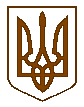 УКРАЇНАБілокриницька   сільська   радаРівненського   району    Рівненської    області(тридцять третя чергова сесія сьомого скликання)РІШЕННЯвід 27 вересня   2018 року                                                                                 № 839Про відмову у наданні гр.Гаврон Наталії Петрівні дозволу на розроблення проекту землеустрою щодо відведення земельної ділянки в приватну власність        Розглянувши заяву № 120/03-04/18 від 17.09.2018 року гр.Гаврон Н.П. про надання дозволу на розроблення проекту землеустрою щодо відведення  земельної ділянки у власність, для ведення особистого селянського господарства, керуючись ст.26 Закону України «Про місцеве самоврядування в Україні», статтею 12., частиною 7 статті  118 статтею 122, Земельного кодексу України, за погодженням земельної комісії, сесія Білокриницької сільської ради:  ВИРІШИЛА: Відмовити в наданні дозволу гр. Гаврон Наталії Петрівні на розробку  проекту    землеустрою   щодо  відведення  земельної  ділянки у власніть, для ведення особистого селянського господарства  орієнтовною площею 0,1600 га в с.Біла Криниця: - згідно із внесенням змін до генерального плану с.Біла Криниця, затвердженого рішенням від 30.07.2015 року № 1086, місце знаходження зазначеної земельної ділянки в графічних матеріалах  перспективою розвитку території с.Біла Криниця визначено під  територію об’єктів придорожнього сервісу. Контроль за виконанням даного рішення покласти на земельну комісію сільської ради.Сільський голова                                                                                       Т. ГончарукПленарне засідання тридцять  третьої  чергової сесіїБілокриницької сільської ради сьомого скликання27 вересня  2018 року
ВІДОМІСТЬдля поіменного голосування з питання:«Про відмову у наданні гр.Гаврон Наталії Петрівні дозволу на розроблення проекту землеустрою щодо відведення земельної ділянки в приватну власність»Голосували:    «за» - 	14	                          «проти» - 	0	                          «утримався» - 	0	                          «не голосував» - 	0	Голова комісії                                                                      ____________________Секретар комісії                                                                   ____________________Член комісії                                                                          ____________________№з/пПрізвище, ім’я, по батьковіЗаПротиУтри-мавсяНе приймав участь в голосуванні1.Гончарук Тетяна Володимирівназа2.Галябар Роман Олександровичза3.Власюк Світлана Андріївназа4.Данилюк Наталія Василівнавідсутня5.Семенюк Марія Петрівнавідсутня6.Дем'янчук Віталій Григоровичза7.Зданевич Оксана Данилівнавідсутня8.Кисіль Тетяна Михайлівназа9.Панчук Ярослав Петровичвідсутній10.Ящук Оксана Костянтинівназа11.Целюк Тетяна Лонгінівнавідсутня12.Плетьонка Андрій Васильовичза13.Вовчик Юрій Анатолійовичза14.Дубіч Анатолі Миколайовичвідсутній15.Захожа Інна Анатоліївнавідсутня16.Морозюк Оксана Дмитрівназа17.Казмірчук Олена Юріївназа18.Денисюк Іван Миколайовичвідсутній19.Кравченко Алла Дмитрівназа20.Люльчик Валерій Федоровичвідсутній21.Клименко Тарас Володимировичза22.Ляшецька Надія Миколаївназа23.Ящук Олена АдамівназаВсього:Всього:14